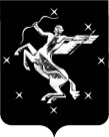 А Д М И Н И С Т Р А Ц И Ягородского округа Химки Московской областиМУНИЦИПАЛЬНОЕ БЮДЖЕТНОЕ ОБЩЕОБРАЗОВАТЕЛЬНОЕ УЧРЕЖДЕНИЕЛИЦЕЙ № 10 г. ХИМКИХАРАКТЕРИСТИКАКлещеногов Андрей Васильевич, студент 43 группы Педагогического колледжа №18 «Митино» проходил преддипломную педагогическую практику в  МБОУ Лицей №10 г. Химки в период с 02.03.17 по 24.03.17 года.За время прохождения практики он показал знание программного материала и психологии детей младшего и среднего школьного возраста, умение управлять деятельностью обучающихся. С первых дней практики студент умело увлекал детей, вызывал их интерес и желание активно работать на уроке, участвовать в различных мероприятиях, организовывал детей, стремясь осуществить подход к каждому ребенку, своевременно приходил на помощь, подбадривал, заставлял поверить в свои силы, предупреждал конфликтные ситуации. Рационально использовал время занятий и чередование различных видов деятельности детей. Грамотно применял полученные теоретические знания на практике.При подготовке и проведении уроков учитывал советы педагога Исакова Бориса Александровича, полученные на консультациях. Эффективно использовал методы и приемы, а также, разнообразные формы индивидуальной и коллективной деятельности детей. На занятиях успешно установил контакт с детьми, соблюдал индивидуальный и дифференцированный подход к обучению.Студент продемонстрировал добросовестное отношение к делу, пунктуальность, богатый творческий потенциал. Тщательно готовился к урокам. Активно использовал информационные технологии, наглядный материал. С большой ответственностью, творчески готовился к внеклассным мероприятиям.Клещеногов Андрей Васильевич исполнителен, ответствен, обладает педагогическим тактом. Он пользовался заслуженным авторитетом среди детей. Оценка за педагогическую практику – 5 (отлично).Директор                                                                                      Крыльцова Ж.К